12.11.2021 группа  1ТО  3 пара дисциплина ОДБ.09 ХимияПреподаватель Романюта Маргарита ВадимовнаЗанятие № 10.Лекция № 9.Тема:  «Сложные эфиры. Жиры. Мыла. Физические и химические свойства»Цели:1.Образовательные: Сфoрмировать у студентов понятие о сложных эфирах, жирах, мылах, о составе, строении, свойствах, получении и применении;2. Развивающие: Формировать и развить интеллектуальные умения: логически мыслить, использовать приемы сравнения, выделять главное, делать выводы.3. Воспитательные: Пробудить желание к активной деятельности по охране окружающей среды, воспитать чувство бережного и гуманного отношения к природе.                                                   План1. Сложные эфиры – производные карбоновых кислот.2. Состав и строение жиров.3. Мыла.4. Значение жиров.Список литературы1. Рудзитис Г.Е. Химия. Основы общей химии. 10 класс: учебник для общеобразовательных учреждений: базовый уровень / Г. Е. Рудзитис, Ф.Г. Фельдман. – 14-е издание. – М.: Просвещение, 2012.2. Химия. 10 класс. Профильный уровень: учеб. для общеобразоват. учреждений/ В.В. Еремин, Н.Е. Кузьменко, В.В. Лунин и др. – М.: Дрофа, 2008. – 463 с.3. Химия. 11 класс. Профильный уровень: учеб. для общеобразоват. учреждений/ В.В. Еремин, Н.Е. Кузьменко, В.В. Лунин и др. – М.: Дрофа, 2010. – 462 с.4. Хомченко Г.П., Хомченко И.Г. Сборник задач по химии для поступающих в вузы. – 4-е изд. – М.: РИА «Новая волна»: Издатель Умеренков, 2012. – 278 с.1. Сложные эфиры – производные карбоновых кислот. Сложные эфирыВ присутствии сильных неорганических кислот гидроксильная группа обратимо обменивается на остаток спирта:RCOOH + R’OH  RCOOR’ + H2O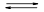 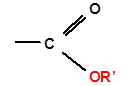 Сложные эфиры RCOOR’ – производные карбоновых кислот, у которых гидроксил карбоксильной группы замещен на остаток спирта.Номенклатура сложных эфировНазвания по ИЮПАК выделены жирным шрифтом:Физические свойства, запахи эфировЗапахи эфиров: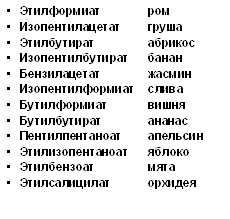 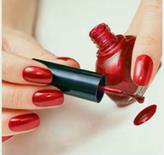 Рис. 1.Сложные эфиры нерастворимы в воде, но хорошо смешиваются со многими органическими веществами. Именно поэтому они используются как растворители для лаков и красок. Рис. 1. Этилацетат и метил ацетат – основа растворителя – жидкости для снятия лака с ногтей.Температуры кипения сложных эфиров меньше, чем температуры кипения кислот и спиртов с близкой молярной массой. Почему? Сложные эфиры, в отличие от кислот и спиртов, не способны образовывать водородные связи между молекулами. Табл. 1.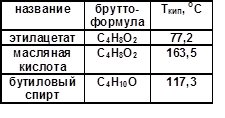 Табл. 1. Сравнение температуры кипения эфировСпособность к гидролизу эфировГлавное химическое свойство сложных эфиров – способность к гидролизу:H–COO–C2H5 + H2O   H–COOH + C2H5OH;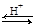 CH3–COO–CH3 + NaOH ® CH3–COONa + CH3OH.2. Состав и строение жиров.Жиры – это сложные эфиры трехатомного спирта глицерина и высших карбоновых кислот (Рис. 1).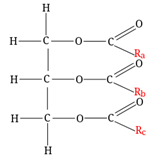 Рис. 1. Общая формула жираУглеводородные радикалы Ra, Rb, Rc в составе молекулы жира могут быть как одинаковыми, так и различными, но как правило, с большим числом атомов углерода (больше 15).  Например, тристеарат глицерина содержит остатки стеариновой кислоты С17Н35СООН. В некоторых жирах встречаются и остатки  низших кислот, например в сливочном масле содержатся углеводородные радикалы С3Н7, входящие в состав масляной кислоты С3Н7СООН.Физические свойства жировУглеводородные радикалы определяют физические и химические свойства жиров. Если углеводородные цепи длинные, а двойных связей в них нет или их немного (т.е. предельные неразветвленные радикалы), то различают твердые при комнатной температуре вещества. Это, как правило, животные жиры: бараний жир, свиное сало. Исключение составляет рыбий жир, он жидкий. Жиры, содержащие остатки непредельных карбоновых кислот, как правило, жидкие. Они растительного происхождения и их называют маслами. Исключение – пальмовое масло, это твердое растительное вещество. Из физических свойств жиров также стоит отметить отсутствие у них растворимости в воде. Жиры хорошо растворяются в неполярных органических растворителях, например в бензоле и гексане (Рис. 2.).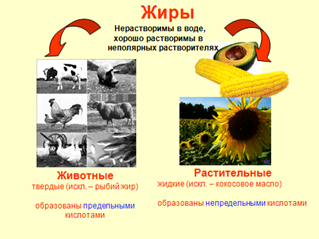 Рис. 2. Физические свойства жировХимические свойства жиров1. Гидрирование.Жидкий растительный жир можно превратить в твердый жир путем гидрирования (в промышленности данный процесс называется гидрогенизацией жиров). Гидрирование – это присоединение водорода с разрушением двойных связей в жидких жирах под действием никелевого катализатора, что приводит к получению веществ с более высокой температурой плавления (твердых жиров). Продукт гидрирования жиров называется саломасом и используется для приготовления маргарина и других продуктов питания. Пример реакции гидрирования жира: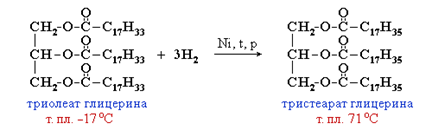 2. Гидролиз.В кислой среде гидролиз жиров обратим и  протекает с образованием глицерина и жирных кислот. Такой гидролиз постоянно протекает в клетках организма человека под влиянием ферментов. Продукты гидролиза – глицерин и жирные кислоты – всасываются ворсинками кишечника. Из них образуются новые молекулы жиров, необходимых данному организму. В щелочной среде гидролиз жиров необратим. Данный процесс называют омылением, т.к. продуктами реакции, кроме глицерина, являются соли жирных кислот – мыла (Рис. 3).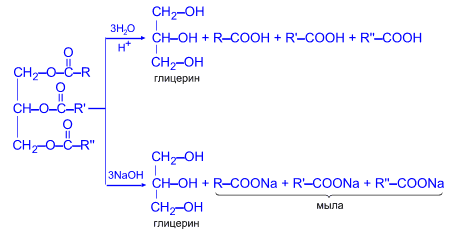 Рис. 3. Схема гидролиза жираВ незначительной степени гидролиз протекает при хранении жира под действием влаги, света и тепла. Жир прогоркает, т.е. приобретает неприятный вкус и запах, в результате образования кислот.3.МылаВ промышленности проводят щелочной гидролиз жиров, при этом образуется глицерин и смесь солей жирных кислот —  мыло: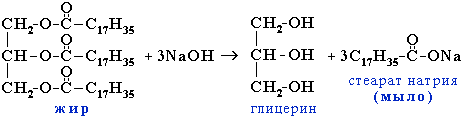 Действие мылаПочему растворы мыла растворяют частички грязи? Потому что анион соли жирной кислоты состоит из двух частей: гидрофильной (полярный остаток карбоксильной группы, на котором сосредоточен отрицательный заряд) и гидрофобной (большой углеводородный радикал). Гидрофильность – сродство к воде, способность к электростатическому взаимодействию с молекулами воды. Гидрофобность – отсутствие сродства к воде, неспособность к электростатическому взаимодействию с молекулами воды, приводящие к выталкиванию из водной среды. Углеводородные радикалы мыла прилипают к грязевой частице, а гидрофильная часть взаимодействует с водой. В результате грязь отрывается от поверхности и переходит в раствор, где другие анионы мыла окружают ее со всех сторон и не дают осесть обратно: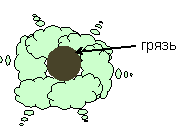 Рис. 5 Когда мыло плохо мылится?1) В подкисленной воде выпадают в осадок белые хлопья. Почему? Более сильные кислоты вытесняют из солей слабые нерастворимые жирные кислоты:
C17H35COONa  +  HCl  C17H35COOH+ NaCl.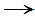 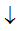 2) В жесткой воде — воде, содержащей много солей магния и кальция — выпадают в осадок нерастворимые кальциевые и магниевые соли жирных кислот:
2C17H35COONa  +  CaCl2  (C17H35COO)2Ca+ 2NaCl.4.Значение жиров.Роль жиров для организма трудно переоценить. Во-первых, жиры – важная составная часть пищи. Они служат одним из основных источников энергии организма.  При окислении одного грамма жира выделяется 38,9 кДж энергии. Во-вторых, жиры в организме служат резервным питательным веществом. Кроме того, жиры накапливаются в подкожных тканях и тканях, окружающих внутренние органы, выполняя защитную и теплоизоляционную функцию. Из жиров получают такие продукты питания, как маргарин и майонез. Помимо употребления в пищу, жиры используют для получения мыла, смазочных материалов, косметических средств, свечей, глицерина, олифы.Домашнее задание:1.Составить краткий конспект.2.Выполнить задание из учебника Рудзитиса Химия 10 класс :§29 стр.138 зад.№ 6, §30 стр.145 зад.№ 9.Срок  выполнения задания до 19.11.2021.Все работы выполнять в  рабочих тетрадях, фотографировать и отправлять на адрес преподавателя Романюты М.В. rita.romanyuta@mail.ru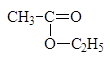 этилацетатуглеводородный заместитель+кислотный остатокH–COO–C2H5CH3–COO–CH3–CH3CH2CH2–COO–C2H5Этилформиат, этилметаноат;этиловый эфир муравьиной кислотыМетилацетат, метилэтаноат;метиловый эфир уксусной кислотыЭтилбутират, этилбутаноат;этиловый эфир бутановой кислоты